29.04, środaDrodzy uczniowie klas IPrzywitam Was dzisiaj wierszem Czesława Janczarskiego, gdyż jak wiecie, przed nami Święta Narodowe: 1 maja - Święto Pracy, 2 maja - Dzień Flagi, oraz 3 maja - Święto Konstytucji 3 Maja.„Barwy ojczyste”Powiewa flaga, gdy wiatr się zerwie.A na tej fladze biel jest i czerwień.Czerwień to miłość, biel serce czyste.Piękne są nasze barwy ojczyste.A teraz, jak zawsze  w środę, zapraszam na zabawy czytelnicze.Czy chcecie wiedzieć, jakie książki lubiłam najbardziej, będąc w Waszym wieku? 
Wędrując po liniach, połączcie ze sobą odpowiednie chmurki. Zaczęte wyrazy, jestem pewna, dokończycie sami bez trudu. Te utwory cieszą się wielką popularnością po dziś dzień.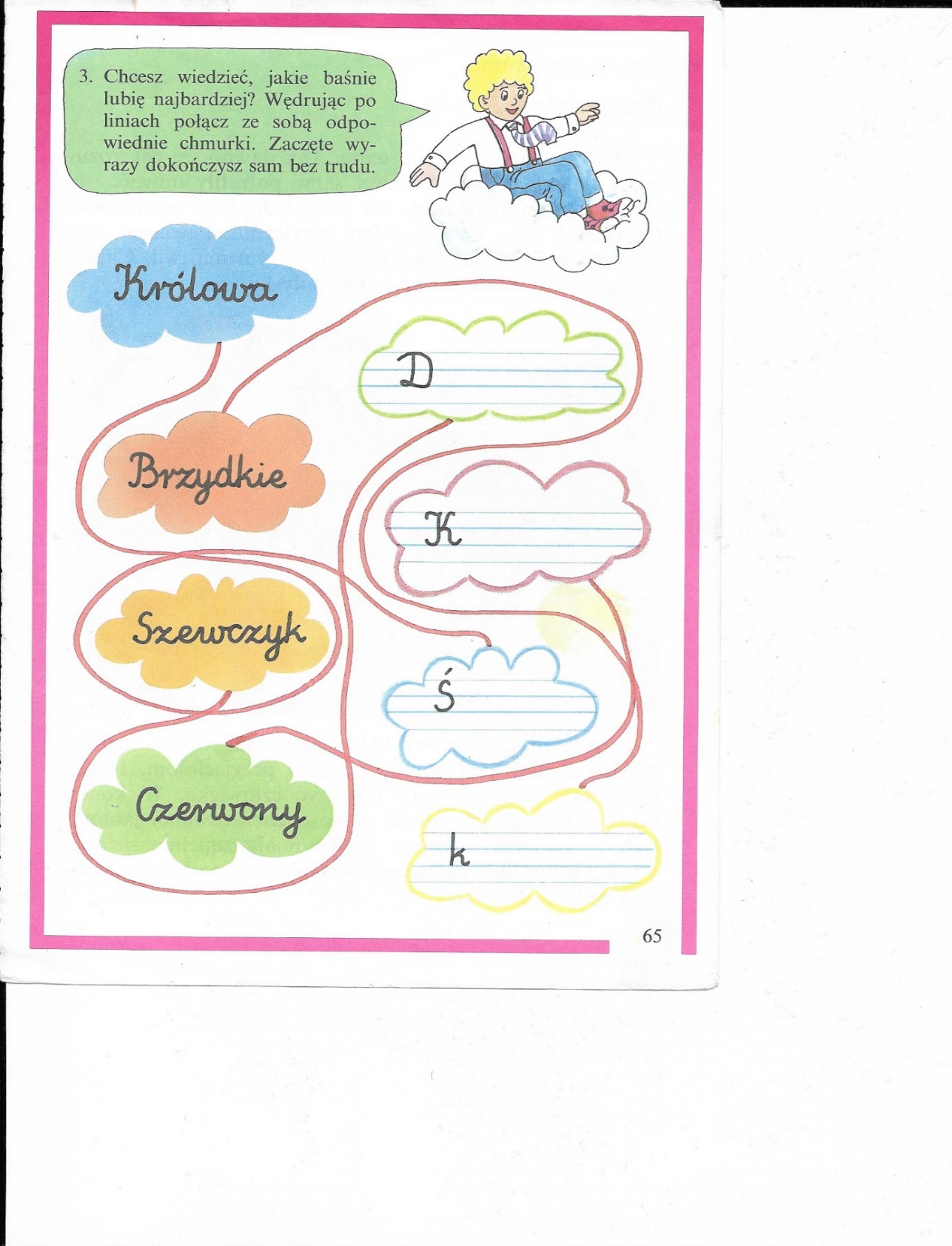 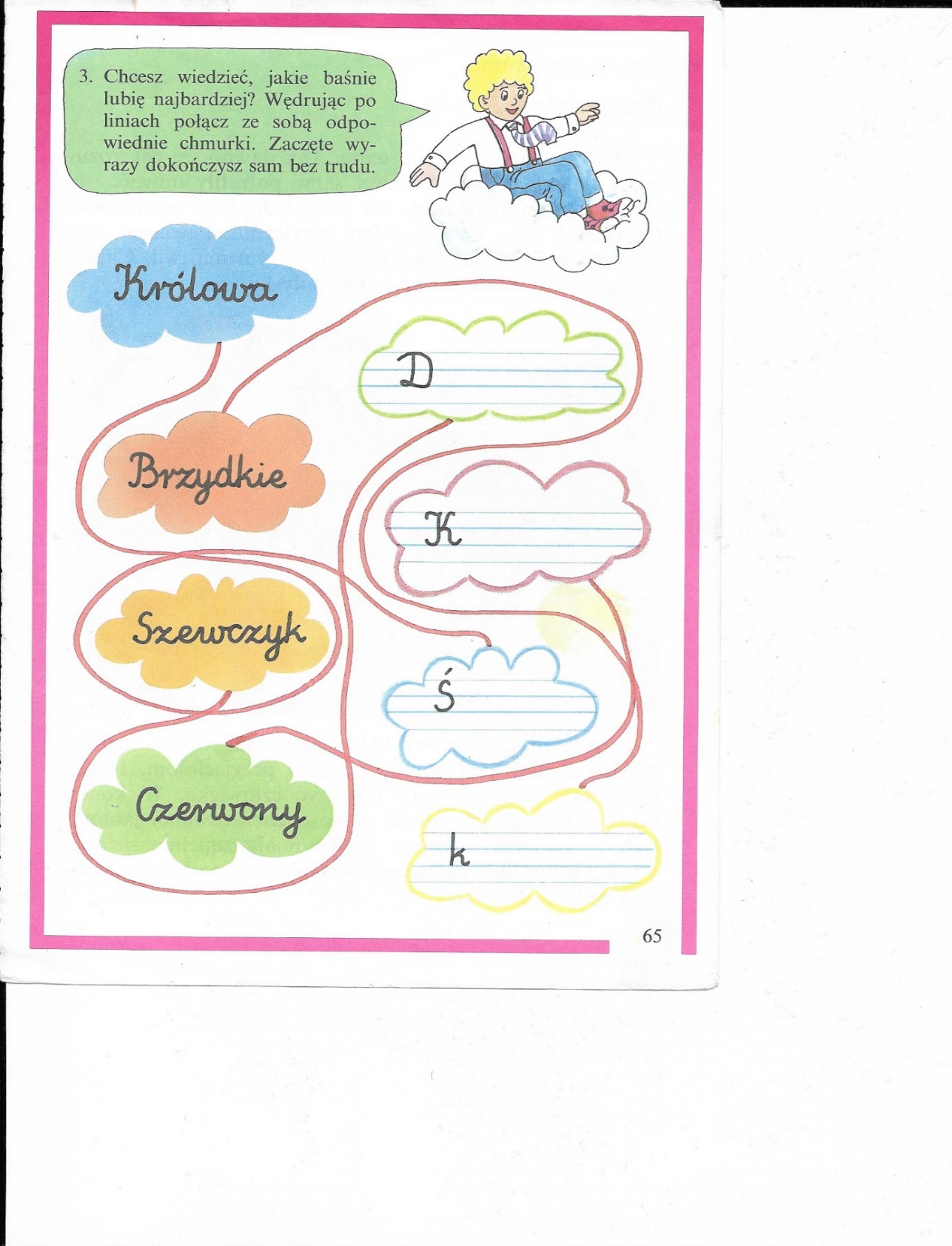 Powodzenia!Pozdrawiam Was bardzo serdecznie i życzę długiego, bezpiecznego weekendu.Nauczyciel bibliotekarz